Р О С С И Й С К А Я Ф Е Д Е Р А Ц И Я Б Е Л Г О Р О Д С К А Я О Б Л А С Т Ь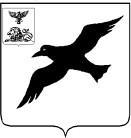 СОВЕТ ДЕПУТАТОВГРАЙВОРОНСКОГО ГОРОДСКОГО ОКРУГАПЕРВОГО СОЗЫВАР Е Ш Е Н И Е«28»  февраля 2019 года	№ 157Об утверждении тарифов на платные транспортные услуги, оказываемые Муниципальным казенным учреждением «Административно-хозяйственная часть органов местного самоуправления Грайворонского городского округа» Областному казенному учреждению «Грайворонский районный центр занятости населения»          В  соответствии с Федеральным законом от 6 октября 2003 года             № 131-ФЗ "Об общих принципах организации местного самоуправления в Российской Федерации", распоряжением Минтранса России от 14.03.2008                       № АМ-23-р (ред. от 20.09.2018.) «О введении в действие методических рекомендаций «Нормы расхода топлива и смазочных материалов на автомобильном транспорте».Совет депутатов Грайворонского городского округа решил:1. Утвердить тарифы на платные транспортные услуги, которые будут оказываться Муниципальным казенным учреждением «Административно-хозяйственная часть органов местного самоуправления Грайворонского городского округа» Областному казенному учреждению «Грайворонский районный центр занятости населения» (согласно приложению).2. Опубликовать настоящее решение в газете «Родной край» и в сетевом издании «Родной край 31» (rodkray31.ru), разместить на официальном сайте органов местного самоуправления Грайворонского городского округа (graivoron.ru).	3. Контроль выполнения данного решения возложить на постоянную комиссию Совета депутатов  Грайворонского городского округа по экономическому развитию, муниципальной собственности  и развитию инфраструктуры городского округа (Головин А.А.).Председатель Совета депутатовГрайворонского городского округа                                             В.Н. ГорбаньРасчет тарифа на оказание транспортных услуг на платной основеКалькуляция стоимости 1 часа на платные автоуслугиКалькуляция стоимости на  пробега на заказные автоуслугиПриложение к решению Совета депутатовГрайворонского городского округаот «28»февраля 2019 года № 157Стоимость 1 часа с НДС=((Заработная плата водителя за 1 час+Отчисления на оплату труда 30,2%)+Накладные расходы 20%)+НДС 20%№ п/пМарка автобусаЗаработная плата водителейЗаработная плата водителейЗаработная плата водителейВсего заработная плата водителей руб.Отчисления на оплату труда руб. 30,2%Итого заработная плата с отчислениями, руб.Накладные расходы 20% к ЗП, руб.Итого затраты на 1 час работы, руб.ПрибыльПрибыльИтого стоимость 1 часа работы, руб.НДСИтого стоимость 1 часа работы, руб. с НДС№ п/пМарка автобусаЧасовая тарифная ставка руб.Надбавка за классность 25%Премия руб.Всего заработная плата водителей руб.Отчисления на оплату труда руб. 30,2%Итого заработная плата с отчислениями, руб.Накладные расходы 20% к ЗП, руб.Итого затраты на 1 час работы, руб.ПрибыльПрибыльИтого стоимость 1 часа работы, руб.НДСИтого стоимость 1 часа работы, руб. с НДС1LADA 21154091,62--91,6227,67119,2918,3137,61-0%137,6127,521652ГАЗ 2705791,62--91,6227,67119,2918,3137,61-0%137,6127,52165Стоимость                                                                      на . пробега        с НДС= (Затраты на ГСМ на . пробега+Расходы на ТО и ремонт на . пробега)+НДС 20%№ п/пМарка автобусаГСМ (по нормам)ГСМ (по нормам)ГСМ (по нормам)ГСМ (по нормам)ГСМ (по нормам)ГСМ (по нормам)Всего затраты на ГСМ, руб.Смазочные материалы (по нормам)Смазочные материалы (по нормам)Смазочные материалы (по нормам)№ п/пМарка автобусаНорма расхода топлива на  литрыЦена ГСМ руб.Сумма затрат на топливо в руб.Внутригаражный расход топлива 1% от базовой нормы, руб.Норма расход топлива на работу  в зимнее время, литрыСумма затрат на топливо для работы   в зимнее время руб.Всего затраты на ГСМ, руб.Норма расхода масла на  ГСМ, литрыЦена, руб.Сумма затрат на смазочные материалы в руб.1LADA 2115407,5453,380,030,0020,083,490,5197,160,072ГАЗ 2705717,5457,880,080,0040,188,140,679,480,08№ п/пМарка автобусаРасходы на а\шины(по нормам)Расходы на а\шины(по нормам)Расходы на а\шины(по нормам)Расходы на ТО и ремонт на  пробега, руб.Итого прямые расходы на . пробега руб.Итого стоимость . пробега руб.НДС 20%Стоимость  пробега с НДС№ п/пМарка автобусаНорма пробега на 1 автошину, кмЦена  руб.Сумма затрат на а\шины руб.Расходы на ТО и ремонт на  пробега, руб.Итого прямые расходы на . пробега руб.Итого стоимость . пробега руб.НДС 20%Стоимость  пробега с НДС1LADA 2115404000020000,253,507,317,311,468,82ГАЗ 270574500030000,333,0211,5711,572,3113,9